[Supplementary data]Point-of-Care Coagulation Testing for Reducing In-Hospital Delay in Thrombolysis 	Supplementary Figure 1. The POC-INR device (CoaguChek® XS Pro)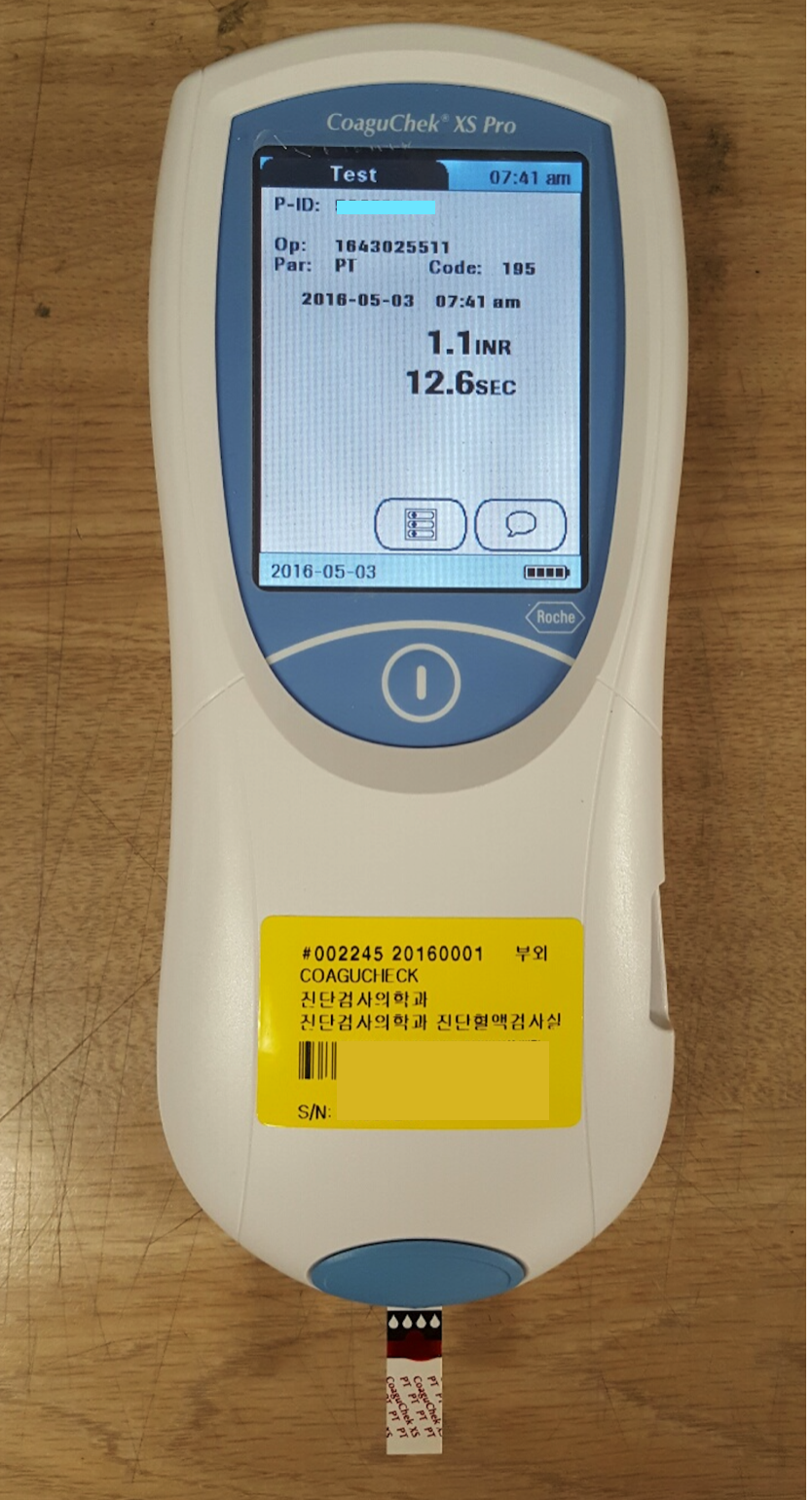 Supplementary Figure 2. Patient selection 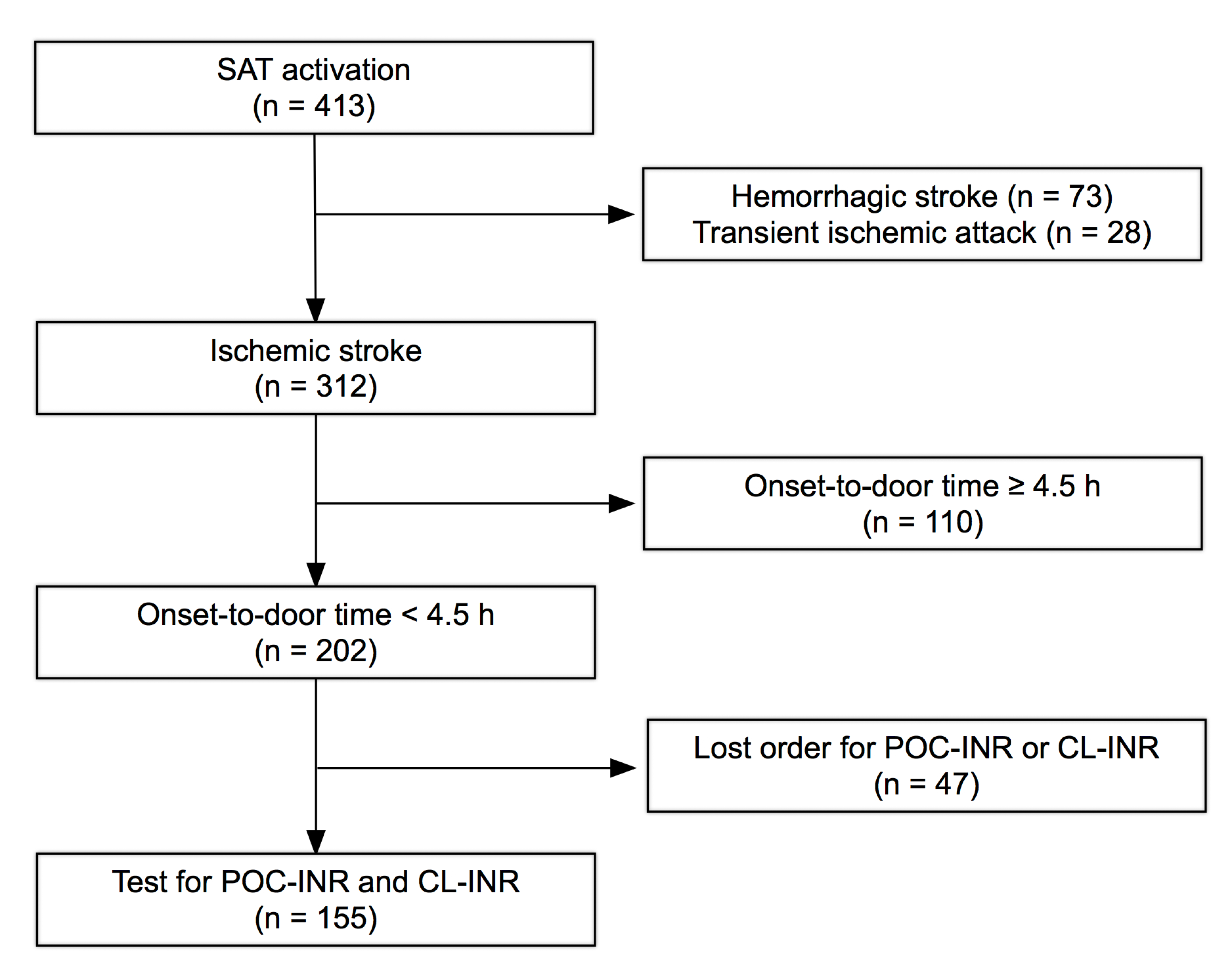 